Проект рішенняРозробник: управління освіти і науки міської радиНачальник: Ващук Т.В.т. 5-22-54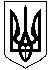 УКРАЇНАЖИТОМИРСЬКА ОБЛАСТЬНОВОГРАД-ВОЛИНСЬКА МІСЬКА РАДАРІШЕННЯдвадцять четверта сесія                                                             сьомого скликання                                                                                              від                       №Про затвердження Положення про проведення конкурсу на посади педагогічних працівників комунальної установи «Інклюзивно-ресурсний центр» Новоград-Волинської міської ради Житомирської областіКеруючись пунктом 30 частини першої статті 26 Закону України «Про місцеве самоврядування в Україні», Законами України «Про освіту», «Про загальну середню освіту», постановою Кабінету Міністрів України від 12.07.2017 р. № 545 «Про затвердження Положення про інклюзивно-ресурсний центр», враховуючи рішення міської ради від 22.12.2017 № 403 «Про створення комунальної установи «Інклюзивно-ресурсний центр» Новоград-Волинської міської ради Житомирської області», від 16.02.2018 № 451 «Про затвердження штатного розпису та режиму роботи комунальної установи «Інклюзивно-ресурсний центр» Новоград-Волинської міської ради Житомирської області» та з метою визначення механізму проведення конкурсу на посади педагогічних працівників комунальної установи «Інклюзивно-ресурсний центр» Новоград-Волинської міської ради Житомирської області, міська радаВИРІШИЛА:Затвердити Положення про проведення конкурсу на посади педагогічних працівників комунальної установи «Інклюзивно-ресурсний центр» Новоград-Волинської міської ради Житомирської області (додається).Управлінню освіти і науки Новоград-Волинської міської ради                (Ващук Т.В.) забезпечити проведення конкурсного відбору на посади педагогічних працівників комунальної установи «Інклюзивно-ресурсний центр» Новоград-Волинської міської ради Житомирської області. Контроль за виконанням цього рішення покласти на постійну комісію міської ради з питань соціальної політики, охорони здоров’я, освіти, культури та спорту (Федорчук В.Г.), заступника міського голови Гвозденко О.В. Міський голова                                                                            В.Л. Весельський     Додаток                                                     до рішення міської ради                                              від                         №     Положення про проведення конкурсу на посади педагогічних працівників комунальної установи «Інклюзивно-ресурсний центр» Новоград-Волинської міської ради Житомирської області1. Це Положення про проведення конкурсу на посади педагогічних працівників комунальної установи «Інклюзивно-ресурсний центр» Новоград-Волинської міської ради Житомирської області (далі - Положення) визначає механізм проведення конкурсу на посади педагогічних працівників комунальної установи «Інклюзивно-ресурсний центр» Новоград-Волинської міської ради Житомирської області (далі - Центру).2. Педагогічні працівники Центру призначаються на посади директором Центру на конкурсній основі.3. Конкурс проводиться з дотриманням принципів:законності;прозорості;забезпечення рівного доступу;недискримінації;доброчесності;надійності та відповідності методів оцінювання.4. Конкурс оголошується директором Центру.5. Конкурс проводиться поетапно:прийняття рішення про оголошення конкурсу;оприлюднення оголошення про проведення конкурсного відбору в офіційних засобах масової інформації;прийом документів від осіб, які бажають взяти участь у конкурсному відборі;попередній розгляд поданих документів на відповідність встановленим законодавством вимогам;затвердження складу конкурсної  комісії;проведення іспиту та визначення його результатів;проведення співбесіди та визначення її результатів;визначення переможця конкурсного відбору;оприлюднення результатів конкурсу.6. Оголошення про проведення конкурсу оприлюднюється в місцевих засобах масової інформації. на офіційному веб-сайті Новоград-Волинської міської ради, управління освіти і науки Новоград-Волинської міської ради (далі - Управління),  Центру (у разі наявності веб-сайту) не пізніше, ніж за один місяць до початку проведення конкурсного відбору.7. Оголошення про проведення конкурсу повинне містити:найменування і місцезнаходження Центру; найменування посади та умови оплати праці;кваліфікаційні вимоги до претендентів на посаду (далі – претенденти); перелік документів, які необхідно подати для участі в конкурсному відборі, та строк їх подання; дату, місце та етапи проведення конкурсного відбору; прізвище, ім’я, по батькові, номер телефону та адреса електронної пошти особи, яка надає додаткову інформацію про проведення конкурсного відбору.В оголошенні може міститися додаткова інформація, що не суперечить законодавству.8. Строк подання документів для участі в конкурсі не може становити менше 20 та більше 30 календарних днів з дня оприлюднення оголошення про проведення конкурсу.9. Особа, яка виявила бажання взяти участь у конкурсі, подає (особисто або поштою) такі документи:копію паспорта громадянина України;письмову заяву про участь у конкурсі, до якої додається резюме у довільній формі;копію трудової книжки;копія (копії) документа (документів) про освіту із додатками, присвоєння вченого звання, присудження наукового ступеня;письмова згода на збір та обробку персональних даних (додаток 1). Особа, яка бажає взяти участь у конкурсному відборі, має право додати до заяви про участь у конкурсі інші документи, непередбачені в оголошенні про проведення конкурсу.10 Прийом та реєстрація документів від претендентів здійснюється Управлінням.   11. У разі надсилання документів поштою, датою подання документів вважається дата, зазначена на поштовому штемпелі.12. У разі невідповідності поданих документів встановленим вимогам,  претенденти до конкурсного відбору не допускаються, про що їм повідомляється Управлінням.13. Документи, подані після закінчення встановленого строку, не розглядаються та повертаються особам, які їх подали.14. Усі претенденти, які своєчасно подали документи для участі у конкурсі, повідомляються Управлінням про прийняте рішення щодо їх кандидатур не пізніше, ніж протягом десяти календарних днів з дати закінчення строку подання документів.15. Для проведення конкурсу Управлінням утворюється конкурсна комісія (далі - Комісія), до складу якої входить не менше 5 осіб, зокрема:начальник Управління (голова Комісії);директор Центру;керівники закладів дошкільної, загальної середньої освіти;представники закладів охорони здоров’я, соціального захисту населення;представники громадськості.До участі у роботі Комісії можуть бути залучені працівники Республіканського, обласного ресурсних центрів підтримки інклюзивної освіти.Членом конкурсної комісії не може бути особа, яка:є недієздатною;має судимість за вчинення злочину, якщо така судимість не погашена або не знята в установленому законом порядку, або на яку протягом останнього року накладалося адміністративне стягнення за вчинення корупційного правопорушення;є близькою особою учасника конкурсу або особою, яка може мати конфлікт інтересів відповідно до Закону України «Про запобігання корупції».16. Засідання Комісії вважається правоможним, якщо на ньому присутні не менше п’яти членів Комісії. Рішення Комісії приймається більшістю голосів, присутніх на засіданні.17. Конкурс передбачає складання кваліфікаційного іспиту та проведення співбесіди. Кваліфікаційний іспит для педагогічних працівників Центру може проводиться за напрямами:знання законодавства у сфері освіти дітей з особливими освітніми потребами;знання основ спеціальної педагогіки.Орієнтовний перелік питань для проведення іспиту (додаток 2).18. Іспит складається з 6 питань по 2 питання за напрямами, визначеними у пункті 17 Положення. Загальний час для проведення іспиту повинен становити не більш, як 1 година 20 хвилин.19. Для визначення результатів іспиту використовується така система:2 бали виставляються кандидатам, які в повному обсязі розкрили суть питання;1 бал виставляється кандидатам, які розкрили питання фрагментарно;0 балів виставляється кандидатам, які не відповіли на питання.20. Члени Комісії визначають результати письмового іспиту згідно з пунктом 19 цього Положення.21. Кандидати, які за результатами іспиту набрали 6 балів, допускаються до співбесіди.22. Співбесіда проводиться з метою оцінки відповідності досвіду, досягнень, компетенції, особистих якостей вимогам до професійної компетентності кандидата та до відповідних посадових обов’язків.Під час співбесіди не ставляться запитання щодо політичних поглядів, релігії, етнічного походження, матеріального становища, соціального походження або питання, які можуть бути розцінені як дискримінаційні.Перелік вимог, відповідно до яких проводиться співбесіда, визначається конкурсною комісією згідно з умовами проведення конкурсу.23. Для оцінювання кожної окремої вимоги до професійної компетентності на співбесіді може використовуватись така система:2 бали виставляються кандидатам, які відповідають вимозі;1 бал виставляється кандидатам, які не повною мірою відповідають вимозі; 0 балів виставляється кандидатам, які не відповідають вимогам.24. Визначення результатів співбесіди здійснюється кожним членом Комісії індивідуально та фіксується у відомості про результати співбесіди (додаток 3).25. Визначення остаточних результатів конкурсу здійснюється у балах як середнє арифметичне значення індивідуальних оцінок.26. Підсумковий рейтинг кандидатів визначається шляхом додавання середніх оцінок, проставлених членами Комісії у зведеній відомості середніх оцінок за кожну окрему вимогу до професійної компетентності, та іспиту на знання законодавства (додаток 4).27. Сума таких оцінок є підсумковим рейтингом кандидата, за допомогою якого визначається переможець конкурсу (додаток 5).28. Якщо два і більше кандидатів мають однаковий загальний рейтинг, переможець конкурсу визначається шляхом відкритого голосування членів Комісії.29. Комісія протягом одного робочого дня після завершення співбесіди надає претендентам та Управлінню висновок щодо результатів конкурсного відбору.30. Кожен претендент може надати обґрунтовані заперечення щодо висновку до обласного структурного підрозділу з питань діяльності інклюзивно-ресурсних центрів, не пізніше, ніж через три  робочих дні з дати його отримання.31. За умови відсутності заперечень від інших претендентів директор Центру призначає на посаду педагогічних працівників відповідно до вимог законодавства про працю.32. Конкурсний відбір визнається таким, що не відбувся, в разі, коли:відсутні заяви про участь у конкурсному відборі;жоден з претендентів не пройшов конкурсного відбору;конкурсною комісією не визначено претендента.33. Якщо конкурсний відбір не відбувся, рекомендовано проведення повторного конкурсного відбору протягом одного місяця.34. Результати конкурсного відбору оприлюднюються в місцевих засобах масової інформації та на офіційному веб-сайті Управління, Центру (у разі наявності веб-сайту) не пізніше, ніж через 45 днів з дня оприлюднення оголошення про проведення конкурсу.Міський голова                                                                        В. Л. Весельський                                                                  Додаток 1 до Положення про проведення                                   конкурсу на посади педагогічних працівниківкомунальної установи «Інклюзивно-ресурсний        центр» Новоград-Волинської міської ради            Житомирської областіНачальнику управління освіти і наукиНовоград-Волинської міської ради_______________________  (прізвище, ініціали)ЗАЯВАВідповідно до Закону України «Про захист персональних даних»                    (від  01.06.2010 № 2297-VI) надаю згоду на обробку моїх особистих персональних даних з первинних джерел (у т. ч. паспортні дані, відомості з документів про освіту, відомості, які надаю про себе тощо) під час проведення конкурсу на заміщення вакантної посади (назва посади).«____» _____________ 20___р.    ______________                      ______________________                                                                                                   (підпис)	                                                     (прізвище, ім'я та по батькові)Додаток 2 до Положення про проведення                                   конкурсу на посади педагогічних працівниківкомунальної установи «Інклюзивно-ресурсний        центр» Новоград-Волинської міської ради            Житомирської областіОрієнтовний перелік питаньдля проведення кваліфікаційного іспиту на посаду фахівця ІРЦ	Міжнародні документи у сфері інклюзивної освіти.Право дітей з особливими освітніми потребами (далі – ООП) на освіту в Законах України «Про освіту», «Про загальну середню освіту», «Про дошкільну освіту».	Порядок організації інклюзивного навчання у загальноосвітніх навчальних закладах, постанова Кабінету Міністрів України від 15.08.2011             № 872 (зі змінами).	Про затвердження положення про інклюзивно-ресурсний центр, постанова Кабінету Міністрів України  від 12 липня 2017 р. № 545.          Про створення комунальної установи «Інклюзивно-ресурсний центр» Новоград-Волинської міської ради Житомирської області», рішення міської ради від 22 грудня 2017 № 403.Сутність та класифікація порушень психофізичного розвитку. Причини порушень психофізичного розвитку.Особливості розвитку, навчання та виховання дітей з інтелектуальними порушеннями (легкого, помірного, тяжкого ступенів).Особливості розвитку, навчання та виховання дітей із затримкою психічного розвитку.Особливості розвитку, навчання та виховання  дітей з порушеннями опорно-рухового апарату.Особливості розвитку, навчання та виховання дітей з порушеннями слуху (глухих дітей та дітей зі зниженим слухом). Особливості розвитку, навчання та виховання дітей з порушеннями зору (сліпих дітей та дітей зі зниженим зором).Особливості розвитку, навчання та виховання дітей з порушеннями мовлення (в т.ч. з дислексією).Особливості розвитку, навчання та виховання дітей з аутизмом.Психолого-педагогічний супровід дітей зі складними порушеннями розвитку.Загальна характеристика сучасної системи надання послуг для дітей з особливими освітніми потребами.Додаток 3 до Положення про проведення                                   конкурсу на посади педагогічних працівниківкомунальної установи «Інклюзивно-ресурсний        центр» Новоград-Волинської міської ради            Житомирської областіВІДОМІСТЬпро результати співбесіди(готується кожним членом конкурсної комісії окремо)Член комісії                      ______________________                        ______________________                                                                                           (підпис)	                                                     (прізвище, ім'я та по батькові)Додаток 4 до Положення про проведення                                   конкурсу на посади педагогічних працівниківкомунальної установи «Інклюзивно-ресурсний        центр» Новоград-Волинської міської ради            Житомирської областіЗВЕДЕНА ВІДОМІСТЬ середніх балів Голова комісії	 		 	____                                                                     (підпис)	  (прізвище, ім'я та по батькові)Додаток 5 до Положення про проведення                                   конкурсу на посади педагогічних працівниківкомунальної установи «Інклюзивно-ресурсний        центр» Новоград-Волинської міської ради            Житомирської областіПІДСУМКОВИЙ РЕЙТИНГ КАНДИДАТІВГолова комісії                                   _________________                                  _______________________                                                                      (підпис)                                          (прізвище, ім’я, по батькові)Прізвище, ім'я та по батькові кандидатаВимогиБалиКандидат № 1ВимогаВимогаВимогаВимога...Прізвище, ім'я та по батькові кандидатаВиди оцінюва нняВимогиОцінка члена комісії N 1Оцінка   члена комісії N 2Оцінка члена комісії N 3Оцінка   члена комісії N 4Оцінка   члена комісії N 5Середній бал*Кандидат № 1ІспитЗнання законодавства в сфері освіти дітей з особливими освітніми потребами Кандидат № 1ІспитЗнання основ спеціальної педагогіки спеціальної педагогікиКандидат № 1ІспитЗнання основ управління закладом освіти закладом освітиКандидат № 1СпівбесідаВимогаКандидат № 1СпівбесідаВимогаКандидат № 1СпівбесідаВимога.Кандидат № 1СпівбесідаВимогаСума балівПрізвище, ім'я та по батькові кандидатаЗагальна кількість балівРейтинг